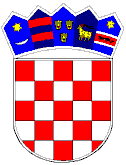 REPUBLIKA HRVATSKAVUKOVARSKO-SRIJEMSKA ŽUPANIJA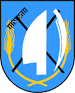 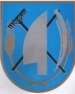  OPĆINA TOVARNIKOPĆINSKO VIJEĆEKLASA: 021-05/21-03/09URBROJ: 2188/12-04-21-1Tovarnik, 20. prosinca  2021. Na temelju članka  68. stavka 4. Zakona o gospodarenju otpadom ( Narodne novine br. 84/21), članka 17. Zakona o koncesijama (  Narodne novine br. 69/17, 107/20 )  i članka 31. Statuta Općine Tovarnik  ( „Službeni vjesnik“ Vukovarsko-srijemske županije   3/21 ), Općinsko vijeća Općine Tovarnik  na svojoj 5. sjednici održanoj dana 20. prosinca  2021. godine, d o n o s i  ODLUKU O DULJINI TRAJANJA KONCESIJE ZA PRUŽANJE  JAVNE USLUGE SAKUPLJANJA KOMUNALNOG OTPADA NA PODRUČJU OPĆINE TOVARNIKČlanak 1.Koncesija za pružanje javne usluge sakupljanja komunalnog otpada na području Općine Tovarnik daje se  na period od  5 godina od dana stupanja na snagu ugovora o koncesiji, a nakon provedenog postupka davanja koncesije sukladno odredbama Zakona o koncesijama Članak 2.Ova Odluka stupa na snagu osmog dana od dana objave u „Službenom vjesniku“ Vukovarsko-srijemske županije. PREDSJEDNIK OPĆINSKOG VIJEĆADubravko Blašković